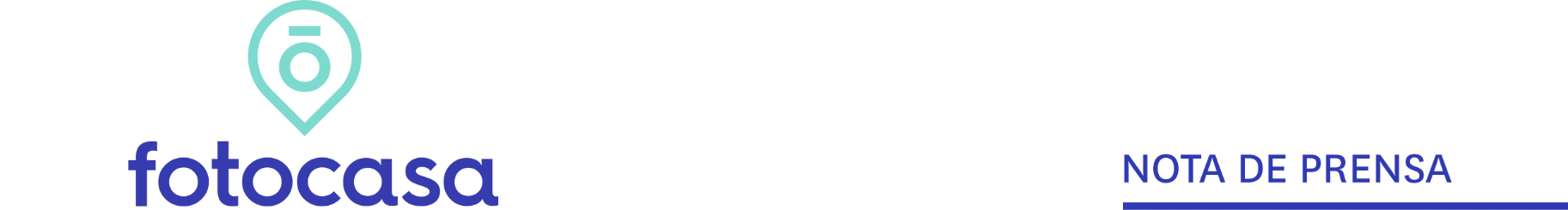 ANÁLISIS PRECIOS VIVIENDAS COMPARTIDASCompartir una vivienda en España cuesta un 73% más que en 2015Alquilar una habitación cuesta de media en España 445 euros/mes en agosto, mientras que hace 8 años (2015) costaba 258 eurosEn ocho comunidades se encarece el precio de las habitaciones por encima del 50% en los últimos 8 años Barcelona sigue siendo la ciudad más cara para compartir con 590 euros/mesAquí se puede ver la valoración en vídeo de la directora de Estudios de Fotocasa
Madrid, 6 de septiembre de 2023Compartir una vivienda en España cuesta como media 445 euros al mes, es decir, un 50% más que hace 5 años (desde 2018) y un 73% más respecto a hace 8 años (2015), según el estudio a mitad año de “Viviendas compartidas en España en 2023” basado en los precios de la vivienda en alquiler del mes de agosto de los últimos 8 años del Índice Inmobiliario Fotocasa. Variación interanual (%) del precio por años en EspañaSi analizamos los precios de 2023 con los de 2015 (hace 8 años) vemos que la diferencia se dispara hasta alcanzar el 73%, es decir, se pasa de los 258 euros/mes de agosto de 2015 a los 445 euros/mes de agosto de 2023.“El salario medio en España es de 2.100 euros al mes según la Seguridad Social. Si se tiene en cuenta que la recomendación de los organismos de control es no destinar más del 30% del sueldo a pagar la vivienda, la gran mayoría de demandantes no puede permitirse un alquiler de una vivienda entera, ya que ronda los 900 euros. El consistente encarecimiento del precio del alquiler de los últimos años ha llegado a sobrepasar los registros máximos históricos, lo que está obligando a los demandantes a darse por vencidos y a compartir vivienda, como solución habitacional al poder repartir gastos. Es la única vía por la que la mayoría de los jóvenes puede afrontar el pago de un alquiler”, explica María Matos directora de Estudios y portavoz Fotocasa. Declaraciones de María Matos, directora de Estudios de Fotocasa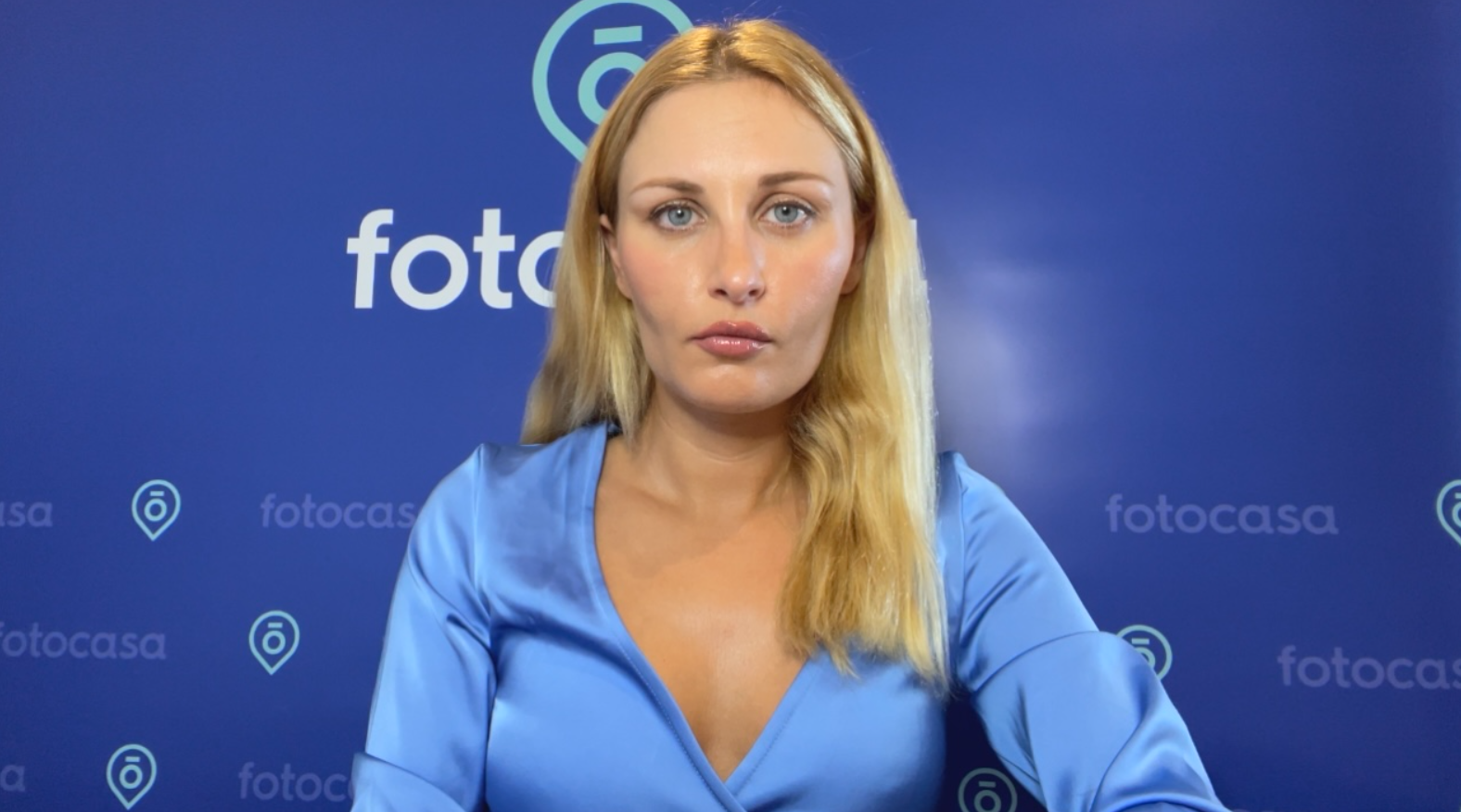 El orden de las comunidades autónomas que se han visto afectadas por el incremento del alquiler de las habitaciones en 2023 es: Canarias con 28,6%, País Vasco con 12,2%, Cataluña con 9,6%, Comunitat Valenciana con 8,1%, Madrid con 5,8%, Andalucía con 3,4%, Aragón con 2,0% y Castilla-La Mancha con 0,4%. Por otro lado, en cuatro comunidades el precio interanual desciende y son: Asturias con -3,2%, Región de Murcia con -3,3%, Galicia con -4,7% y Castilla y León con -4,7%.En cuanto a los precios, son seis las comunidades con un precio por encima de los 400 euros al mes en agosto de 2023 y son: Cataluña con 565 euros/mes, Madrid con 502 euros/mes, Navarra con 476 euros/mes, Baleares con 474 euros/mes, País Vasco con 464 euros/mes y Canarias con 423 euros/mes. Le siguen con un precio inferior las comunidades de Comunitat Valenciana con 367 euros/mes, Aragón con 352 euros/mes, Andalucía con 332 euros/mes, Región de Murcia con 296 euros/mes, Galicia con 292 euros/mes, Asturias con 288 euros/mes, Castilla y León con 267 euros/mes, Castilla-La Mancha con 249 euros/mes y Extremadura con 226 euros/mes.Pero si echamos la vista a hace 8 años (2015), vemos que el acumulativo en el incremento del precio de las habitaciones se ha disparado por encima de un 50% en 8 comunidades y son: Navarra con 115,7%, Canarias con 91,6%, Cataluña con 82,6%, Comunitat Valenciana con 78,5%, Galicia con 56,3%, Madrid con 55,0%, Región de Murcia con 51,9% y Andalucía con 50,5%. Precio por comunidades autónomasAcumulativo por comunidades autónomasPrecio medio de la vivienda compartida por CC.AA. de agosto 2023Por ciudadesEn 13 de las 15 de las ciudades analizadas el precio mensual de las habitaciones ha aumentado respecto al año anterior y son: Bilbao con 20,7%, L'Hospitalet de Llobregat con 20,5%, Burjassot con 17,4%, Barcelona capital con 10,3%, Alcalá de Henares con 9,6%, Valencia capital con 9,6%, Villaviciosa de Odón con 8,9%, Granada capital con 8,6%, Sevilla capital con 6,4%, Madrid capital con 5,8%, Oviedo con 3,1%, Getafe con 2,4% y Córdoba capital con 0,7%. Por otro lado, las dos únicas ciudades estudiadas en el que el precio de las habitaciones ha descendido respecto al año anterior son Zaragoza capital (-0,8%) y Salamanca capital (-11,1%).El estudio de Fotocasa analiza también el precio de los principales municipios españoles. La ciudad más cara para compartir una vivienda es Barcelona capital con 590 euros al mes. El resto de las ciudades analizadas por encima de los 400 euros al mes son: Bilbao con 536 euros/mes, L'Hospitalet de Llobregat con 534 euros/mes, Madrid capital con 522 euros/mes, Pamplona / Iruña con 504 euros/mes, Málaga capital con 463 euros/mes, Villaviciosa de Odón con 450 euros/mes y Getafe con 446 euros/mes.Por otro lado, el precio del resto de las ciudades más económicas para alquilar una habitación es Alcoy / Alcoi con 206 euros/mes, Jaén capital con 240 euros/mes, Elche / Elx con 249 euros/mes, Castellón de la Plana / Castelló de la Plana con 261 euros/mes, Salamanca capital con 263 euros/mes, Valladolid capital con 275 euros/mes, Oviedo con 283 euros/mes, Córdoba capital con 289 euros/mes, Murcia capital con 305 euros/mes, Granada capital con 332 euros/mes, Alcalá de Henares con 332 euros/mes, Burjassot con 354 euros/mes, Zaragoza capital con 362 euros/mes, Alicante / Alacant con 377 euros/mes, Sevilla capital con 381 euros/mes y Valencia capital con 383 euros/mes.Precio medio de la vivienda compartida por municipios  Sobre FotocasaPortal inmobiliario que cuenta con inmuebles de segunda mano, promociones de obra nueva y viviendas de alquiler. Cada mes genera un tráfico de 34 millones de visitas (75% a través de dispositivos móviles). Mensualmente elabora el índice inmobiliario Fotocasa, un informe de referencia sobre la evolución del precio medio de la vivienda en España, tanto en venta como en alquiler. Toda nuestra información la puedes encontrar en nuestra Sala de Prensa. Fotocasa pertenece a Adevinta, una empresa 100% especializada en Marketplaces digitales y el único “pure player” del sector a nivel mundial. Más información sobre Fotocasa. Sobre Adevinta SpainAdevinta Spain es una compañía líder en marketplaces digitales y una de las principales empresas del sector tecnológico del país, con más de 18 millones de usuarios al mes en sus plataformas de los sectores inmobiliario (Fotocasa y habitaclia), empleo (InfoJobs), motor (coches.net y motos.net) y compraventa de artículos de segunda mano (Milanuncios).Los negocios de Adevinta han evolucionado del papel al online a lo largo de más de 40 años de trayectoria en España, convirtiéndose en referentes de Internet. La sede de la compañía está en Barcelona y cuenta con una plantilla de 1.200 personas comprometidas con fomentar un cambio positivo en el mundo a través de tecnología innovadora, otorgando una nueva oportunidad a quienes la están buscando y dando a las cosas una segunda vida.Adevinta tiene presencia mundial en 11 países. El conjunto de sus plataformas locales recibe un promedio de 3.000 millones de visitas cada mes. Más información en adevinta.esDepartamento Comunicación FotocasaAnaïs Lópezcomunicacion@fotocasa.es620 66 29 26Llorente y Cuenca    			       	Ramon Torné							                 rtorne@llorenteycuenca.com			638 68 19 85      								Fanny Merinoemerino@llorenteycuenca.com		663 35 69 75 Paula Iglesiaspiglesias@llorenteycuenca.com		662 450 236CC.AA.€/mes habitación agosto 2023€/mes habitación agosto 2022 (1 año)€/mes habitación agosto 2018(5 años)€/mes habitación agosto 215(8 años)Andalucía332 €321 €245 €220 €Aragón352 €345 €241 €243 €Asturias288 €297 €238 €212 €Baleares474 €Canarias423 €329 €281 €221 €Castilla y León267 €280 €219 €208 €Castilla-La Mancha249 €248 €196 €177 €Cataluña565 €516 €424 €310 €Comunitat Valenciana367 €339 €246 €205 €España445 €423 €297 €258 €Extremadura226 €174 €169 €Galicia292 €306 €194 €187 €Madrid502 €475 €394 €324 €Navarra476 €221 €País Vasco464 €414 €336 €314 €Región de Murcia296 €306 €237 €195 €CC.AA.Acumulativo1 año(2023 vs 2022)Acumulativo3 años(2023 vs 2020)Acumulativo5 años(2023 vs 2018)Acumulativo 8 años(2023 vs 2015)Andalucía3%24%35%50%Aragón2%32%46%45%Asturias-3%10%21%36%Baleares-25%Canarias29%49%51%92%Castilla y León-5%21%22%29%Castilla-La Mancha0%14%27%41%Cataluña10%43%33%83%Comunitat Valenciana8%35%49%78%España5%40%50%73%Extremadura-29%30%34%Galicia-5%29%51%56%Madrid6%32%28%55%Navarra---116%País Vasco12%33%38%48%Región de Murcia-3%30%25%52%ProvinciaMunicipio€/mes habitación agosto 2023Acumulativo1 año(2023 vs 2022)Acumulativo3 años(2023 vs 2020)BizkaiaBilbao536 €20,7%44,9%BarcelonaL'Hospitalet de Llobregat534 €20,5%-ValenciaBurjassot354 €17,4%-BarcelonaBarcelona capital590 €10,3%42,0%MadridAlcalá de Henares332 €9,6%10,7%ValenciaValencia capital383 €9,6%31,3%MadridVillaviciosa de Odón450 €8,9%-GranadaGranada capital332 €8,6%37,2%SevillaSevilla capital381 €6,4%27,7%MadridMadrid capital522 €5,8%32,0%AsturiasOviedo283 €3,1%9,7%MadridGetafe446 €2,4%-CórdobaCórdoba capital289 €0,7%27,2%ZaragozaZaragoza capital362 €-0,8%34,6%SalamancaSalamanca capital263 €-11,1%13,0%AlicanteAlcoy / Alcoi206 €--JaénJaén capital240 €-25,4%AlicanteElche / Elx249 €--CastellónCastellón de la Plana / Castelló de la Plana261 €--ValladolidValladolid capital275 €-25,3%MurciaMurcia capital305 €-28,9%AlicanteAlicante / Alacant377 €-36,0%MálagaMálaga capital463 €-50,9%NavarraPamplona / Iruña504 €--